附件2结业学生缴交重修费方式及步骤1、微信扫描下方的二维码或者微信搜索 “电子科技大学中山学院财务处”，关注该微信公众号。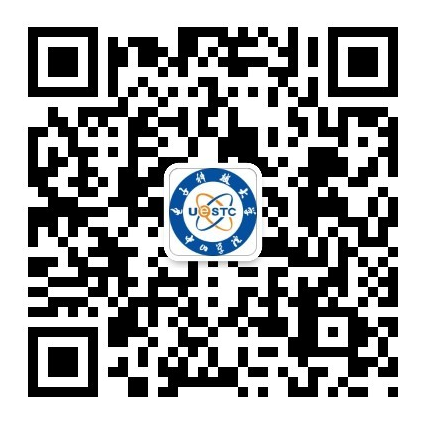 2、公众号左下方【学生缴费】的菜单中，点击【学生个人信息】绑定新用户。输入学生身份证号或考生号,初始密码为身份证号后6位（若最后1位为X，请大写),点击【确定】按钮，绑定成功。 3、公众号左下方【学生缴费】菜单中，选择 【待缴金额】勾选缴费项目确认缴费信息后支付。